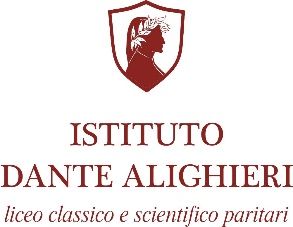 DOMANDA DI ISCRIZIONE AL DIRIGENTE SCOLASTICO “LICEO CLASSICO E SCIENTIFICO PARITARI DANTE ALIGHIERI”_l_sottoscritt______________________________________________________in qualità di □padre □madre □tutore	                       (cognome e nome)CHIEDEL’iscrizione dell’alunn_ ___________________________________________________________________________                                                       (cognome e nome)Alla classe____ di codesto Istituto (indirizzo di studio) ______________________________per l’a.s. ______/______.In base alle norme sullo snellimento dell’attività amministrativa, consapevole delle responsabilità cui va incontro in caso di dichiarazione non corrispondente al vero, dichiara che:-L’alunn_ _________________________________________   _____________________________________________	(cognome e nome)                                                  (codice fiscale o altro documento di identità)-è nat_ a___________________________________________________ il____________________________________-è cittadino □italiano □altro (indicare nazionalità) _______________________________________________________-è residente a_______________________________________ _____(prov.) ___________________________________Via/ Piazza______________________________________ n._______ telefono_________________________________-indirizzo email___________________________________________________________________________________-proviene dalla scuola secondaria di □I Grado □II Grado_________________________________________________-ha studiato le seguenti lingue comunitarie nella scuola di provenienza____________________e___________________-la propria famiglia convivente è composta, oltre all’alunno, da:1. _________________________________ ____________________________________ ________________________2. _________________________________ ____________________________________ ________________________3. _________________________________ ____________________________________ ________________________        (cognome e nome)	(luogo e data di nascita)                           (grado di parentela)-di non aver prodotto domanda ad altro Istituto.Firma*___________________________________________ _____________________________________________(Leggi 15/1968, 127/1997, 131/1998; DPR 445/2000)Il sottoscritto, presa visione dell’informativa resa dalla scuola ai sensi dell’articolo 13 del decreto legislativo n. 196/2003, dichiara di essere consapevole che la scuola può utilizzare i dati contenuti nella presente autocertificazione esclusivamente nell’ambito e per i fini istituzionali (Decreto legislativo 30.06.2003, n. 196 e Regolamento ministeriali 7.12.2006, n.305)Data_____________ Firma________________________________________________ ______________________________________________DATI PERSONALI DEI GENITORI (O DEL TUTORE)NOME/ COGNOME_______________________________________________________________________________________LUOGO E DATA DI NASCITA_____________________________________________________________________________CODICE FISCALE________________________________________________________________________________________TELEFONO______________________________________________________________________________________________EMAIL__________________________________________________________________________________________________NOME/ COGNOME_______________________________________________________________________________________LUOGO E DATA DI NASCITA_____________________________________________________________________________CODICE FISCALE________________________________________________________________________________________TELEFONO______________________________________________________________________________________________EMAIL__________________________________________________________________________________________________Firma*______________________________________________________Firma*______________________________________________________